				Střední škola technická Vysoké Mýto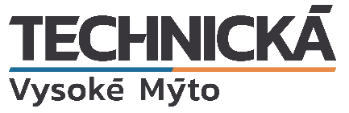 Mládežnická 380, 566 01 Vysoké MýtoOsobní dotazník žáka		Souhlasím se zpracováním osobních údajů dle zákona č. 110/2019 Sb. Zákon o zpracování osobních údajů v platném znění.  ………………………………………………………………..                Podpis zákonného zástupce/zletilého žákaPříjmení a jméno žákaObor vzděláníDatum narozeníRodné čísloMísto narození, okresStátní příslušnostTrvalé bydlištěTrvalé bydlištěAdresa pro doručování(nevyplňujte, pokud je shodná s adresou trvalého bydliště)Adresa pro doručování(nevyplňujte, pokud je shodná s adresou trvalého bydliště)Telefon žákaE-mail žákaTelefon žákaE-mail žákaZdravotní pojišťovnaČíslo OPZměna pracovní schopnosti1. Zákonný zástupce (jméno, příjmení, titul)Telefon                                                                                            E-mailDatová schránka1. Zákonný zástupce (jméno, příjmení, titul)Telefon                                                                                            E-mailDatová schránkaTrvalé bydlištěAdresa pro doručování(nevyplňujte, pokud je shodná s adresou trvalého bydliště)2. Zákonný zástupce (jméno, příjmení titul)Telefon                                                                                            E-mailDatová schránka2. Zákonný zástupce (jméno, příjmení titul)Telefon                                                                                            E-mailDatová schránkaTrvalé bydlištěAdresa pro doručování(nevyplňujte, pokud je shodná s adresou trvalého bydliště)